“Atkritumi kā resursi Latvijā – Reģionālās ilgtspējas un aprites veicināšana, ieviešot atkritumu kā resursu izmantošanas koncepciju" konferenceRadīt labāk, lietot ilgāk - atkritumi kā resursi Latvijā! PROGRAMMADatums: 1. marts, 2024Vieta: ‘’Koncertzāle Cēsis’’ Kino zāle, Raunas iela 12-1, Cēsis
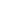 9:30 – 10:00 Reģistrācija un rīta kafija10.00-10:05Atklāšanas ceremonija Opening ceremony (Liepaja special economic zone)10:05 -10:10Moderatora pieteikums1. segmentsRažotāji10:10-10:25Sinergia – industriālās simbiozes platforma aprites ekonomikaiZigmārs Brunavs, Cleantech10:25-10:40Ražotāju atbildības sistēmas - veids kā uzņemties atbildību un nodrošināt atkritumu savākšanu/pārstrādi - tabakas izstrādājumu/tekstila piemēri.Aija Caune, Zaļā josta10:40-10:55Aprites ekonomikas piemēri CēsīsKristīne Āboliņa, Cēsu novada pašvaldība10:55-11:10Idejas būvniecības atkritumu aprites datu platformai: pieredze un iespējas
Brigita Vīksne, Latvijas Būvuzņēmēju apvienība11:10-11:25Dod iespēju laboties - pirmais elektrotehnikas labošanas centrs LatvijāEvija Gorbunova, ‘’Eco Baltia vide’’ mārketinga projektu vadītāja11:25-12:40Paneļdiskusija
Kā ražotājs var veicināt produkta ilgtspējību un ko iegūt no aprites ekonomikas savā produktā un ražošanas procesā.12:40-13:30 Pusdienu pārtraukums2. segmentsNo patērētāja līdz apsaimniekotājam13:30-13:45Tekstila dalīta vākšana un tālāka izmantošana
Dace Akule, Biedrības Zaļā Brīvība ilgtspējīga tekstila eksperte13:45-14:00 Mājsaimniecību iesaiste virtuves atkritumu šķirošanā 
Rūta Bendere, Biedrība “Latvijas Atkritumu saimniecības asociācija”14:15-14:30Kā veicināt sabiedrības izpratni par azbestu saturošā šīfera bīstamību un tā nodošanas nepieciešamību?
Alise Vecozola, VARAM LIFE integrētā projekta ieviešanas nodaļas vadītāja14:30-14:45 LietoVelreiz platforma lietu atkārtotai izmantošanai
Maija Krastiņa, Zero Waste Latvija14:45-15:00Tehnoloģijas apglabājamo atkritumu samazināšanai
Valdis Bisters, SIA Hyrogas15:00-16:00PaneļdiskusijaKā panākt to, ka poligonos tiks apglabāti tikai 10% no atkritumiem?16:00 – 16:10Noslēguma vārds